TROPHÉE SENIORS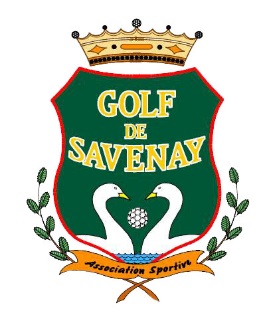 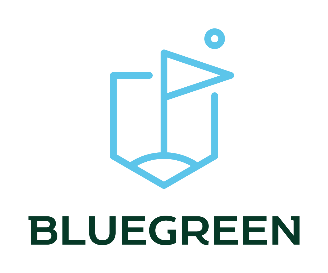 Golf Bluegreen de Savenay (44)4 & 5 Juillet 2024RÈGLEMENT DE L'ÉPREUVEComplète les Règlements Généraux des épreuves Fédérales 2024 en conformité avec le cahier des charges des Trophée Seniors 2024Ce trophée compte pour l’attribution de points permettant de décerner des titres de champions de ligue seniors et vétérans messieurs et dames à l'issue de la dernière épreuve de la saison organisée par la ligue des pays de loire.I : FORMULE36 trous en Stroke-play, 18 trous par jour- Mercredi 3 juillet : Entraînement	 Réservation obligatoire au 02.40.56.88.05- jeudi 4 juillet : Premier tour- vendredi 5 juillet : Deuxième tourII : SÉRIESSérie « Trophée séniors »HOMMES : 1 série, index inférieur ou égal à 15,4     DAMES : 1 série, index inférieur ou égal à 18,4Série « Critérium séniors »HOMMES : 1 série, index de 15,5 à 28,4                     DAMES : 1 série, index de 18,5 à 32,4L’organisation se réserve le droit d’annuler le critérium femmes sans un minimum de 5 inscriptionsL’organisation se réserve le droit d’annuler le critérium hommes sans un minimum de 10 inscriptionsHOMMES : Repères Jaunes		FEMMES : Repères RougesORDRE de Départ :		Premier tour : Trophée puis Critérium dans l’ordre croissant des index				Deuxième tour : Trophée puis Critérium dans l’ordre croissant des résultats du tour1III : CONDITIONS DE PARTICIPATIONLe joueur doit répondre à l'ensemble des critères suivants :- être licencié de la Fédération Française de Golf ou d’une Fédération étrangère reconnue- être à jour de ses frais d’inscriptions à tous les Grands Prix antérieurs- remplir tous les critères sportifs d’inscription- être titulaire d’un certificat médical de non contre-indication à la pratique du Golf en compétition.Le certificat médical doit avoir été enregistré à la FFGOLF à la date limite des inscriptions, faute de quoi : L'INSCRIPTION DU JOUEUR SERA BLOQUÉE LORS DU CONTRÔLE DES INSCRITS POUR LE TROPHÉE.- être en règle vis à vis du droit de jeu fédéral avant inscriptionIV : INSCRIPTIONSLes inscriptions doivent parvenir au plus tard le jeudi 20 juin accompagné du droit d’engagement.La liste des joueurs inscrits sera publiée à partir du 25 juin sur le site de l’association : www.asgolf-savenay.frLa liste des départs sera mise en ligne le 3 juillet à partir de 12H.Conformément aux recommandations de la ligue, 15 places dans le champ des Messieurs et 5 places dans celui des dames seront réservées prioritaires, qui seront attribuées par ordre d'index à la date de clôture des inscriptions. Ensuite les joueurs seront retenus en privilégiant d'abord l'ordre du Mérite National Seniors (Dames et Messieurs), puis l'ordre des index à la date de clôture des inscriptions, puis l'ordre d'arrivée des inscriptions.V : DROITS D’ENGAGEMENTLes joueurs acquitteront :Pour les abonnés BlueGreen Savenay, France ou Région Ouest :20 € pour les membres AS Savenay40 € pour les non-membres AS SavenayPour les abonnés BlueGreen exclusif autre que Savenay : 70 €Pour les non-abonnés BlueGreen : 80 €Ces tarifs comprennent les Green-fees du parcours de reconnaissance du mercredi et des 2 jours de compétition ainsi que les droits de jeu.VI : PRIXTrophée : 3 Prix brut hommes et femmes.Critérium : 1 Prix brut hommes et femmes.Seniors 2 : 1 Prix brut hommes et femmes.VIII : DÉPARTAGEEn cas d’ex-aequo pour la 1ère place du Trophée, play-off trou par trou. En cas d’impossibilité, départage informatique.IX : REMISE DES PRIXLa proclamation des résultats et la remise des prix auront lieu le vendredi 5 juillet après l’arrivée des derniers compétiteurs au club house du golf de Bluegreen Savenay.Les prix ne seront remis qu'à leur bénéficiaire présent.X : COMITE DE L’ÉPREUVELa Commission Sportive du Golf de Savenay.XI : VOITURETTESL’utilisation de voiturettes pour les joueurs n’est pas autorisée.Note de sécurité Pour rappel de la  sécurité de tous, le  golf de Savenay  est équipé d’un défibrillateur. Il se situe à l’accueil du clubhouse dont les heures d’ouverture sont de 8H30 à 18H30. En cas d’urgence, veuillez appeler le 15 ou le 18. La ligne directe du clubhouse est le 02 40 56 88 05.TROPHÉE SENIORSGolf Bluegreen de Savenay (44)Jeudi 4 et Vendredi 5 juillet 2024Bulletin d’inscriptionNom :	Prénom :	N° licence :	Club :	Index :	Date de naissance :	N° tel :	N° portable :	Email :		Place au mérite national sénior :ci-joint un règlement de : (cocher la case correspondante)20€ pour les membres AS (Bluegreen Savenay, France ou Région ouest)40€ pour les non membres AS (Bluegreen Savenay, France ou Région ouest)70€ pour les abonnés Bluegreen exclusif non Savenay80€ pour les non abonnés Bluegreenà ……………………………………… le ……………………………Signature :Merci de bien vouloir adresser ce bulletin d’inscription obligatoirement accompagné du règlement des droits d’engagement par espèce ou par chèque à l’ordre de l’AS Golf de Savenayau plus tard pour le jeudi 20 juin  2024La liste des joueurs inscrits sera publiée à partir du 24 mai sur le site de l’association : www.asgolf-savenay.frAS Golf de Savenay, Le Chambeau, 44 260 SAVENAY